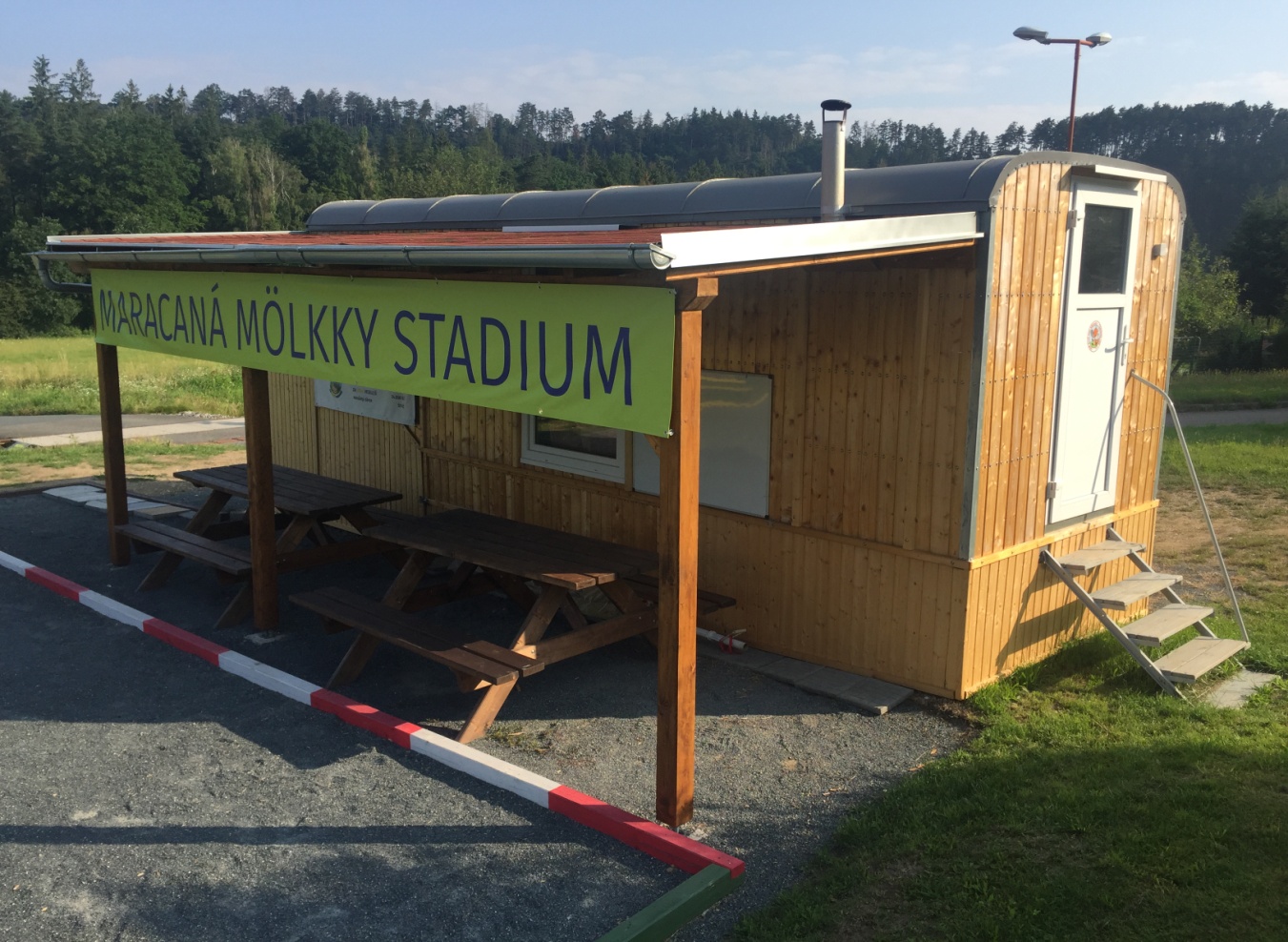 II. ročník dlouhodobé soutěže jednotlivcůMISTR MARINGOTKA1. 4. – 21. 9. 2022 – Maracaná Mölkky Stadiumzápasy na 4 vítězné sady, 3 : 3 remízakaždému hráči se započítává 30 nejlepších výsledkůnejlepších 8 hráčů postupuje do play off 28. 9. 2022 13:00dva hráči se mohou střetnout max. čtyřikrátbodování výhra 3, remíza 2, prohra 1 bodpřihlášky průběžně - nejpozději do 1. 6. 2022startovné 100 Kč za hráče1. cena model maringotkyvítěz 2021 – Radek Louda